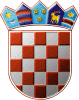 	REPUBLIKA HRVATSKA	DRŽAVNO IZBORNO POVJERENSTVO	REPUBLIKE HRVATSKEKLASA:	003-08/19-01/01URBROJ:	507-02/05-19-40/1Zagreb, 	23. svibnja 2019.IZVADAK IZ ZAPISNIKA163. sjednice Državnog izbornog povjerenstva Republike Hrvatskeodržane korištenjem elektroničkih sredstava komunikacije (e-poštom) podredno telefonskim putem 23. svibnja 2019. D N E V N I   R E Dusvajanje zapisnika sa 158., 159., 160., 161. i 162. sjednice PovjerenstvaRazmatranje zahtjeva političke stranke Hrvatske demokratske zajednice za promatranje rada biračkih odbora na biračkim mjestima u inozemstvu – u Bosni i Hercegovini na izborima članova u Europski parlament iz Republike HrvatskeDonošenje Odluke o osiguranju usluga prevoditelja za gluhoslijepe osobe-birače na izborima članova u Europski parlament iz Republike Hrvatske 26. svibnja 2019.Donošenje Odluke o određivanju visine naknade za rad informatičkim koordinatorima u županijama u kojima se provodi Pilot projekt eIzvodi na izborima za članove u Europski parlament iz Republike Hrvatske 2019.a) Donošenje Rješenja o izmjeni rješenja o imenovanju biračkih odbora u inozemstvu za biračko mjesto broj 11, 12, 15, 21  – MOSTAR, Bosna i Hercegovinab) Donošenje Rješenja o izmjeni rješenja o imenovanju biračkih odbora u inozemstvu za biračko mjesto broj 31 – LIVNO Bosna i Hercegovinac) Donošenje Rješenja o izmjeni rješenja o imenovanju biračkih odbora u inozemstvu za biračko mjesto broj 32, 33, 36, 37, 40, 41– VITEZ, Bosna i Hercegovinad) Donošenje Rješenja o izmjeni rješenja o imenovanju biračkih odbora u inozemstvu za biračko mjesto broj 2 – DUBLIN, Irskae) Donošenje Rješenja o izmjeni rješenja o imenovanju biračkih odbora u inozemstvu za biračko mjesto broj 1 – KOTOR, Crna Goraf) Donošenje Rješenja o izmjeni rješenja o imenovanju biračkih odbora u inozemstvu za biračko mjesto broj 7 – HAMBURG, Njemačkag) Donošenje Rješenja o izmjeni rješenja o imenovanju biračkih odbora u inozemstvu za biračko mjesto broj 1 – VARŠAVA, Poljska h) Donošenje Rješenja o izmjeni rješenja o imenovanju biračkih odbora u inozemstvu za biračko mjesto broj 3 i 4 – SUBOTICA, Srbijai) Donošenje Rješenja o izmjeni rješenja o imenovanju biračkih odbora u inozemstvu za biračko mjesto broj 2 – ZURICH, Švicarskaj) Donošenje Rješenja o izmjeni rješenja o imenovanju biračkih odbora u inozemstvu za biračko mjesto broj 5 – SARAJEVO, Bosna i Hercegovinak) Donošenje Rješenja o izmjeni rješenja o imenovanju biračkih odbora u inozemstvu za biračko mjesto broj 1 – BERLIN, NjemačkaDonošenje Prijedloga financijskog plana za 2020.-2022. vezano uz utvrđivanje limita za smjernice za izradu državnog proračuna Republike Hrvatske za 2020. i projekcija za 2021. i 2022.Dnevni red je prihvaćen te je na sjednici usvojeno:Ad.1. Rješenje kojim se političkoj stranici Hrvatska demokratska zajednica dozvoljava promatranje rada biračkih odbora na biračkim mjestima u inozemstvu – u Bosni i Hercegovini na izborima članova u Europski parlament iz Republike HrvatskeAd.2. Odluka o osiguranju usluga prevoditelja za gluhoslijepe osobe-birače na izborima članova u Europski parlament iz Republike Hrvatske 26. svibnja 2019.Ad.3. Odluka o određivanju visine naknade za rad informatičkim koordinatorima u županijama u kojima se provodi Pilot projekt eIzvodi na izborima za članove u Europski parlament iz Republike Hrvatske 26. svibnja 2019.Ad.4. Rješenja o izmjeni rješenja o imenovanju biračkih odbora u inozemstvu od a) do k)Ad.5. Tekst Prijedloga financijskog plana za 2020.-2022. vezano uz utvrđivanje limita za smjernice za izradu državnog proračuna Republike Hrvatske za 2020. i projekcija za 2021. i 2022.Tajnica                           				       Predsjednik       Albina Rosandić, v.r.                    				    Đuro Sessa, v.r.